Об утверждении отчета об осуществлении закупок товаров, работ, услуг при подготовке и проведении общероссийского голосования по вопросу одобрения изменений в Конституцию Российской Федерации Красночетайской территориальной избирательной комиссии На основании распоряжения Президента Российской Федерации
от 14 февраля 2020 года № 32-рп, пункта 3.3 Порядка осуществления закупок товаров, работ, услуг Центральной избирательной комиссией Российской Федерации, избирательными комиссиями субъектов Российской Федерации, территориальными избирательными комиссиями, участковыми избирательными комиссиями при подготовке и проведении общероссийского голосования по вопросу одобрения изменений в Конституцию Российской Федерации, утвержденного постановлением Центральной избирательной комиссии Российской Федерации от 4 марта 2020 года № 241/1794-7, Красночетайская территориальная избирательная комиссия р е ш и л а:1. Утвердить отчет об осуществлении закупок товаров, работ, услуг при подготовке и проведении общероссийского голосования по вопросу одобрения изменений в Конституцию Российской Федерации Красночетайской территориальной избирательной комиссии (прилагается).2. Направить настоящее решение в Центральную избирательную комиссию Чувашской Республики.Председатель Красночетайскойтерриториальной избирательной комиссии				С.И.КудряшовСекретарь Красночетайскойтерриториальной избирательной комиссии			           С.В.Ербулаткина		Хĕрлĕ Чутайри территорири суйлав комиссийĕ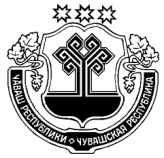 Красночетайская территориальная избирательная комиссияЙЫШĂНУРЕШЕНИЕ02.07.2020 № 114/419 - 402.07.2020 № 114/419 - 4Хĕрлĕ Чутай салис. Красные Четаи